План самостоятельной работы учащегося 4 класса по английскому языку. IV четвертьУрок № 2План самостоятельной работы учащегося 4 класса по английскому языку. IV четвертьУрок № 2План самостоятельной работы учащегося 4 класса по английскому языку. IV четвертьУрок № 2План самостоятельной работы учащегося 4 класса по английскому языку. IV четвертьУрок № 2Тема урокаТема урокаInto Space 2Into Space 2Цель урокаНа этом уроке ты должен - повторить слова по теме «Into Space 1»- познакомиться с новыми словами по теме «Journey into Space» Путешествие в космос- познакомишься с вопросительными словамиНа этом уроке ты должен - повторить слова по теме «Into Space 1»- познакомиться с новыми словами по теме «Journey into Space» Путешествие в космос- познакомишься с вопросительными словамиНа этом уроке ты должен - повторить слова по теме «Into Space 1»- познакомиться с новыми словами по теме «Journey into Space» Путешествие в космос- познакомишься с вопросительными словамиКраткий тезисный конспект- Hello, boys and girls. How are you?1 .  Фонетическа разминка:Давайте немного разомнемся, перейдите по ссылке и разомнем наши язычки2. Выполни задание в тетради, спиши слова и вставь рядом нужные буквы 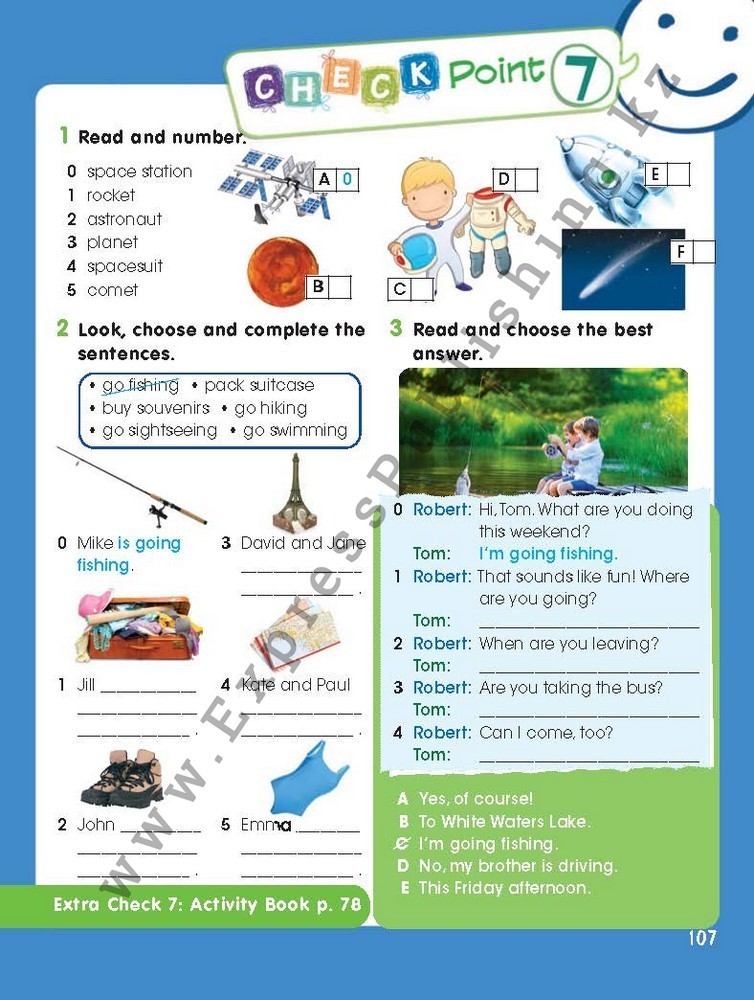 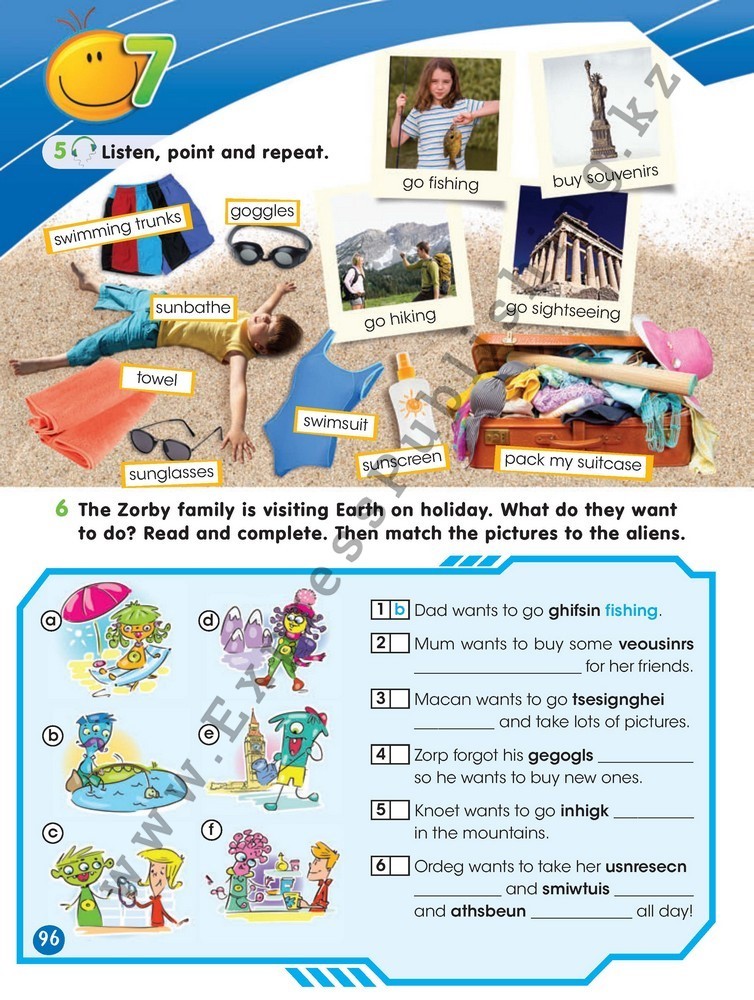 Запиши слова в словарьПознакомься с вопросительными словами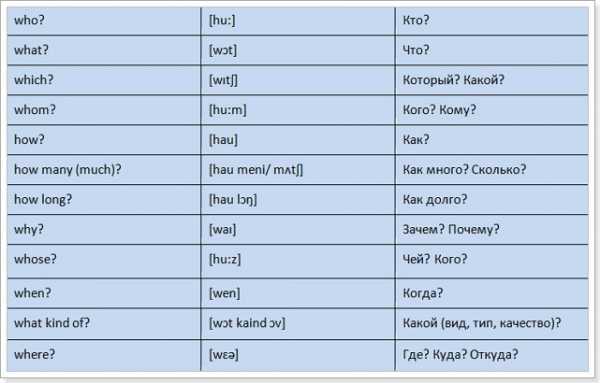 - Hello, boys and girls. How are you?1 .  Фонетическа разминка:Давайте немного разомнемся, перейдите по ссылке и разомнем наши язычки2. Выполни задание в тетради, спиши слова и вставь рядом нужные буквы Запиши слова в словарьПознакомься с вопросительными словами- Hello, boys and girls. How are you?1 .  Фонетическа разминка:Давайте немного разомнемся, перейдите по ссылке и разомнем наши язычки2. Выполни задание в тетради, спиши слова и вставь рядом нужные буквы Запиши слова в словарьПознакомься с вопросительными словамиСсылкиhttps://www.youtube.com/watch?time_continue=22&v=tVlcKp3bWH8&feature=emb_logo3.4. 5. https://www.youtube.com/watch?v=u7t8uB27nzc- Hello, boys and girls. How are you?1 .  Фонетическа разминка:Давайте немного разомнемся, перейдите по ссылке и разомнем наши язычки2. Выполни задание в тетради, спиши слова и вставь рядом нужные буквы Запиши слова в словарьПознакомься с вопросительными словами- Hello, boys and girls. How are you?1 .  Фонетическа разминка:Давайте немного разомнемся, перейдите по ссылке и разомнем наши язычки2. Выполни задание в тетради, спиши слова и вставь рядом нужные буквы Запиши слова в словарьПознакомься с вопросительными словами- Hello, boys and girls. How are you?1 .  Фонетическа разминка:Давайте немного разомнемся, перейдите по ссылке и разомнем наши язычки2. Выполни задание в тетради, спиши слова и вставь рядом нужные буквы Запиши слова в словарьПознакомься с вопросительными словамиЗадания для учащихся    1 ) выучи слова по теме, вопросительные слова  умей читать2) выполни задание  в тетради напиши ответ   1 ) выучи слова по теме, вопросительные слова  умей читать2) выполни задание  в тетради напиши ответ   1 ) выучи слова по теме, вопросительные слова  умей читать2) выполни задание  в тетради напиши ответРефлексияТеперь я …1) знаю новые слова по теме «Космос»2) могу читать вопросительные словаТеперь я …1) знаю новые слова по теме «Космос»2) могу читать вопросительные словапоставь знак + или -Отправь выполненные задания в личку по WhatsApp  Отправь выполненные задания в личку по WhatsApp  